											Allegato a)											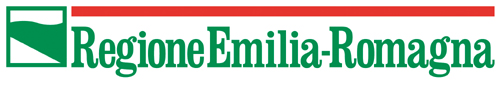 DOMANDA PER IL CONTRIBUTO A SOSTEGNO DELLO SVILUPPO DI OPERE CINEMATOGRAFICHE E AUDIOVISIVE DESTINATO AD IMPRESE CON SEDE IN EMILIA-ROMAGNA – ANNO 2018(ai sensi dell'art. 10 della L.R. 23 luglio 2014, n. 20)Dichiarazione sostitutiva ai sensi degli artt. 46 e 47 del D.P.R. n.445/2000 e succ. mod._______________________Il/La sottoscritto/a  (cognome)            (nome)              nato/a  a              (Prov.                 )  il           Codice Fiscale          residente a           CAP              in                n.          in qualità di titolare/legale rappresentante dell'impresa:denominazione              con sede legale a                   (Prov.        )   in                n.             CAP               codice fiscale                    telefono                email                  pec                     al fine di usufruire del contributo, qualificabile come aiuto “de minimis”, previsto dal Bando per il sostegno allo sviluppo di opere cinematografiche e audiovisive destinato ad imprese con sede in Emilia-Romagna – anno 2018DICHIARA di non aver ancora avviato sul territorio regionale le attività relative al progetto per cui si chiede il contributo;di essere consapevole delle sanzioni penali derivanti dal rilascio di dichiarazioni mendaci e della conseguente decadenza dai benefici concessi sulla base di una dichiarazione non veritiera, ai sensi  degli articoli 75 e 76 del decreto del Presidente della Repubblica  n. 445/2000; di essere informato, ai sensi e per gli effetti di cui all'art.13 del D.Lgs. 196/2003, che i dati personali raccolti saranno trattati, anche con strumenti informatici, esclusivamente nell'ambito del procedimento per il quale la presente dichiarazione viene resa;CHIEDEper il progetto dal titolo                                                     con costi ammissibili di euro (vedi “allegato c)”)                                                      un contributo di euro                           (si ricorda che il contributo massimo concedibile è di 15.000 euro).Data 		                                                              Timbro e FirmaImposta di bolloRiportare nello spazio sottostante i dati della marca da bollo da 16,00 Euro acquistataData di emissione (gg/mm/aaaa)Codice identificativo seriale (14 cifre)                             Regione Emilia-Romagna                             Servizio Cultura e Giovani                 PEC     servcult@postacert.regione.emilia-romagna.itdi essere esente dall’imposta di bollo ai sensi della norma                  in quanto                   ;oppureche la marca da bollo utilizzata per la presente domanda non sarà utilizzata per qualsiasi altro adempimento (art. 3 del D.M. 10/11/2011);che l'impresa detiene la maggioranza dei diritti del progetto per cui viene chiesto il contributo;oppureche, essendo il progetto per cui viene chiesto il contributo un adattamento di un'opera originale, l'impresa possiede i diritti di adattamento o un'opzione su di essi;che l’impresa opera solo nel settore economico ammissibile al contributo;oppureche l’impresa opera anche in settori economici esclusi, disponendo però di un sistema adeguato di separazione delle attività o distinzione dei costi; che l’impresa è attiva, non si trova in stato di liquidazione o di fallimento e non è soggetta a procedure di fallimento o di concordato preventivo, fatta eccezione per il concordato in continuità omologato; iscritta all’INPS e/o all’INAIL;        oppure non è iscritta all'INPS e/o INAIL, in quanto non obbligata dalla normativa vigente;xxx